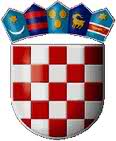    REPUBLIKA HRVATSKAVARAŽDINSKA ŽUPANIJA      OPĆINA SVETI ILIJA             Općinsko vijećeKLASA: 021-05/17-03/04-03URBROJ: 2186/08-17-01Sveti Ilija, 13.12.2017.Na temelju članka 76. Poslovnika Općinskog vijeća Općine Sveti Ilija („Službeni vjesnik Varaždinske županije“ broj 25/13 i 48/13) sastavljen jeZ A P I S N I Ks 04. sjednice Općinskog vijeća Općine Sveti Ilija održane 13. prosinca 2017. godine u prostorijama Općine Sveti Ilija, Trg Josipa Godrijana 2, Sveti Ilija.Početak sjednice u 18:00 sati.NAZOČNI VIJEĆNICI: Zdravko Ostroški, Milivoj Ptiček, Mladen Golubar, Robert Puškadija, Davorka Sokol, Ivica Cepanec, Siniša Šestak, Ivana Domislović, Vedran Zamuda, Ljubomir Borović, Krunoslav Blaži, Biljana Bojađieva Žvorc i Rudolf Makaj.  IZOSTANAK SA SJEDNICE NAJAVILI: -IZOSTANAK SA SJEDNICE NISU NAJAVILI: -OSTALI NAZOČNI NA SJEDNICI: gospodin Marin Bosilj – općinski načelnik, gospodin Dean Hrastić – zamjenik načelnika Općine Sveti Ilija, gospodin Kristijan Kitner – pročelnik Jedinstvenog upravnog odjela Općine Sveti Ilija, gospođa Liljana Jurak – službenica Jedinstvenog upravnog odjela te gospodin Borko Mikić – gost na sjednici.Sjednicom Vijeća predsjedavao je predsjednik Općinskog vijeća gospodin Zdravko Ostroški. Pozdravio je prisutne vijećnike te ostale nazočne sjednici.Konstatirao je da je od ukupno 13 vijećnika prisutno 13 vijećnika te da Općinsko vijeće može pravovaljano odlučivati.Prema Poslovniku o radu Općinskog vijeća, sjednica je počela s pitanjima vijećnika.Vijećnik Krunoslav Blaži postavio je pitanje:„Vezano uz izgradnju dječjeg vrtića u Beletincu, odnosno u postupku prijave projekta na mjere ruralnog razvoja, koliko je bodova imao vrtić u postupku ocjenjivanja te ima li načelnik neslužbenu informaciju o prihvatljivosti projekta?“.Načelnik Općine Sveti Ilija, Marin Bosilj, odgovara:Vrtić je prijavljen na mjeru 7.4.1. i zasada službenih i neslužbenih rezultata još uvijek nema te se oni očekuju u toku 2018. godine. Kad rezultati budu objavljeni, znati će se hoće li projekt biti prihvatljiv ili ne. Kod prijave, projekt izgradnje vrtića je imao 55 bodova od mogućih 70.Vijećnik Ljubomir Borović postavio je pitanje:„Kakva su vaša saznanja i nove informacije vezane uz izgradnju škole u Svetome Iliji“?Načelnik Općine Sveti Ilija, Marin Bosilj, odgovara:Škola u Svetome Iliji ima projekt i građevinsku dozvolu za gradnju nove škole s dvodijelnom sportskom dvoranom, ukupnog kapaciteta 400 učenika. Budući da Ministarstvo nema sredstava za financiranje cijelog projekta, predlaže se ishođenje i izrada nove dokumentacije za rekonstrukciju i adaptaciju postojeće zgrade ili izgradnju nove škole s jednodijelnom dvoranom o čemu odlučuju stručne službe županije. One će u sljedećih nekoliko mjeseci izraditi analizu i ocjenu daljnjih aktivnosti. U trenutku kada se naruči nova projektna dokumentacija biti će jasno koja će se varijanta odabrati.Vijećnik Vedran Zamuda postavio je pitanje:„Planira li se asfaltiranje spojne ceste između Doljana i Seketina, odvojak Vinogradske ulice – Gajska ulica“?Načelnik Općine Sveti Ilija, Marin Bosilj, odgovara:U proteklom razdoblju asfaltirano je dosta općinskih nerazvrstanih i lokalnih cesta. Također, za preostale neasfaltirane ceste izrađeni su troškovnici, pa tako i za ovu spomenutu cestu i sukladno financijskim mogućnostima u idućoj godini planira se asfaltiranje dijela preostalih cesta.Pitanja vijećnika više nije bilo, stoga predsjednik Općinskog vijeća zaključuje pitanja vijećnika.Predsjednik Općinskog vijeća Zdravko Ostroški pozvao je vijećnike da iznesu svoje primjedbe na zapisnik s treće sjednice održane 17. listopada 2017. godine. Primjedbi na zapisnik nije bilo.Predsjednik Općinskog vijeća stavlja na usvajanje zapisnik s 03. sjednice Općinskog vijeća.Predsjednik Općinskog vijeća Zdravko Ostroški konstatira da je zapisnik usvojen jednoglasno sa 13 (trinaest) glasova „ZA“.Predsjednik Općinskog vijeća Zdravko Ostroški je naznačio da je dnevni red dostavljen uz poziv i materijale za sjednicu.Predsjednik Općinskog vijeća pitao je vijećnike imaju li prijedloga za izmjenu ili dopunu dnevnog reda.Budući da nije bilo prijedloga za izmjenu i dopunu dnevnog reda za sjednicu Vijeća predlaže se sljedeći: D N E V N I  R E DPrijedlog Izmjena i dopuna Proračuna Općine Sveti Ilija za 2017. godinu s Programima,Prijedlog Proračuna Općine Sveti Ilija za 2018. godinu s Programima,Prijedlog Odluke o izvršavanju Proračuna Općine Sveti Ilija u 2018. godini,Prijedlog Projekcije Proračuna Općine Sveti Ilija za razdoblje 2018. – 2020. godine,Prijedlog Izmjena i dopuna Odluke o porezima Općine Sveti Ilija,Prijedlog Odluke o sufinanciranju troškova smještaja djece u dječjim vrtićima,Prijedlog Odluke o zajedničkoj provedbi mjera gospodarenja otpadom,Prijedlog Odluke o redovitom financiranju političkih stranaka u 2018. godini,Izvješće o obavljenoj financijskoj reviziji Općine Sveti Ilija za 2016. godinu,Prijedlog Odluke o prihvaćanju Izvješća o obavljenoj financijskoj reviziji Općine Sveti Ilija za 2016. godinu,Analiza stanja sustava civilne zaštite na području Općine Sveti Ilija za 2017. godinu,Plan razvoja sustava civilne zaštite na području Općine Sveti Ilija za 2018. godinu,Prijedlog Odluke o određivanju koeficijenata za obračun plaća službenika i namještenika u Jedinstvenom upravnom odjelu Općine Sveti Ilija,Zaključak stručne analize zaprimljene inicijative u svrhu utvrđivanja osnovanosti pokretanja postupka za izradu i donošenje Izmjena i dopuna Prostornog plana uređenja Općine Sveti Ilija – Zahtjev g. Roberta Bobeka.Predsjednik Općinskog vijeća Zdravko Ostroški stavio je prijedlog dnevnog reda na izjašnjavanje.Dnevni red je usvojen „jednoglasno“ sa 13 (trinaest) glasova „ZA“.TočkaPrijedlog Izmjena i dopuna Proračuna Općine Sveti Ilija za 2017. godinu s ProgramimaUvodno, predsjednik Općinskog vijeća, gospodin Zdravko Ostroški, ističe da je Prijedlog Izmjena i dopuna Proračuna Općine Sveti Ilija za 2017. godinu s Programima obrazložen i predložen na sjednici Odbora za financije i proračun te da je usvojen jednoglasno s četiri glasa „za“.Predsjednik Općinskog vijeća Zdravko Ostroški poziva predlagatelja, načelnika Općine Sveti Ilija, gospodina Marina Bosilja da iznese prijedlog Izmjena i dopuna Proračuna Općine Sveti Ilija za 2017. godinu s Programima. Općinski načelnik, Marin Bosilj, ističe da je izvorni Proračun bio u iznosu od 16.443.000,00 kuna a da se ovim Izmjenama i dopunama rebalansira na 8.768.000,00 kuna. Od značajnijih stavki u prihodovnoj strani bilježe se manji prihodi od poreza u iznosu 139.732,63 kune; poreza na dobit 250.000,00 kuna;  pomoći iz inozemstva i subjekata unutar općeg proračuna 5.868.500,00 kuna od čega su pomoći od izvanproračunskih korisnika 130.000,00 kuna, pomoći iz nenadležnog proračuna 1.781.250,00 kuna; pomoći iz  državnog proračuna na temelju prijenosa EU sredstava 4.020.000,00 kuna; administrativnih i upravnih  pristojba 552.450,00 kuna od čega prihoda po posebnim propisima 505.450,00 kuna; komunalnog doprinosa 100.000,00 kuna. Što se tiče rashodovne strane, u Programu 1 nastalo je povećanje u javnoj upravi i administraciji od 73.250,00 kuna; sufinanciranja osnovnih aktivnosti 296.000,00 kuna; aktivnosti mjesnih odbora 8.000,00 kuna. U Programu 2 javna uprava i administracija bilježi se povećanje s 415.000,00 kuna za 14.300,00 kuna, povećanje financiranja osnovnih aktivnosti za 17.000,00 kuna te smanjenje proračunska pričuva za 2.700,00 kuna. U Programu 3 javna uprava i administracija nalazi se sufinanciranje osnovnih aktivnosti, nabava nefinancijske imovine i otplata kredita u iznosu 1.323.000,00 kuna. U programu održavanja komunalne infrastrukture s 4.597.250,00 kuna rebalansira se na 3.260.600,00 kuna a sadrži financiranje osnovnih komunalnih aktivnosti (smanjenje rashoda) i održavanje cestovne infrastrukture (povećanje rashoda), održavanje javne rasvjete (smanjenje rashoda), održavanje groblja (smanjenje rashoda), održavanje javnih površina (smanjenje rashoda) te očuvanje i održivo korištenje prirodnih resursa (smanjenje rashoda). U programu upravljanja imovinom se s 5.280.000,00 kuna rebalansira na 1.189.000,00 kuna,a u programu jačanja poduzetništva se s konta otkup zemljišta s 140.000,00 kuna rebalansira na 0,00 kuna. Kroz program razvoja i upravljanja sustavom vodoopskrbe se s 2.305.000,00 kuna rebalansira na 120.000,00 kuna zbog projekata koji još nisu započeti (izgradnja kanalizacije i hidroelektrane). Program predškolskog odgoja rebalansira se s 560.000,00 kuna na 670.000,00 kuna. Sljedeći program je osnovno i srednjoškolsko obrazovanje gdje se s 20.000,00 kuna rebalansira na 18.500,00 kuna. U programu visokog obrazovanja imamo smanjenje s 105.000,00 kuna na 88.500,00 kuna. U programu razvoja sporta i rekreacije ostaje isti iznos od 215.000,00 kuna. Program socijalne skrbi rebalansira se s 183.000,00 kuna na 182.000,00 kuna, razvoj civilnog društva ostaje na 57.000,00 kuna dok je minimalno povećanje nastalo u programu organiziranja i provođenja zaštite i spašavanja gdje sa 190.000,00 kuna je povećanje na 201.000,00 kuna. U programu promicanja kulture rebalansira se sa 113.000,00 na 146.500,00 kuna. U potpori poljoprivredi rebalansira se s 20.000,00 kuna na 10.000,00 kuna. Sukladno ovom prijedlogu Izmjena i dopuna, svi sastavni programi još detaljnije pojašnjavaju pojedine stavke u proračunu. Vijećnik Krunoslav Blaži postavlja pitanje općinskom načelniku:1. „Budući da u Proračunu za 2018. godinu nije predviđena stavka za naknade članovima povjerenstva koja je vidljiva u ovom Proračunu u povećanju sa 80.000,00 na 128.000,00 kuna na kontu 32912 pa me interesira na koje se to povjerenstvo odnosi“?Općinski načelnik odgovara da se radi o naknadama članovima povjerenstva za provođenje lokalnih izbora održanih u 2017. godini, odnosno da je razlika nastala zbog povećanja troškova istih naknada koje u donošenju prijedloga proračuna za 2017. godinu nisu bile planirane.Prijedlog je usvojen sa 11 (jedanaest) glasova „ZA“ i 2 (dva) suzdržana glasa.Predsjednik Općinskog vijeća Zdravko Ostroški konstatira da su Izmjene i dopune Proračuna Općine Sveti Ilija za 2017. godinu s Programima usvojene sa 11 (jedanaest) glasova „ZA“ i 2 (dva) suzdržana glasa.2. TočkaPrijedlog Proračuna Općine Sveti Ilija za 2018. godinu s ProgramimaUvodno, predsjednik Općinskog vijeća, gospodin Zdravko Ostroški, ističe da je Prijedlog Proračuna za 2018. godinu s Programima obrazložen i predložen na sjednici Odbora za financije i proračun te da je usvojen jednoglasno s četiri glasa „za“.Predsjednik Općinskog vijeća Zdravko Ostroški poziva predlagatelja, načelnika Općine Sveti Ilija, gospodina Marina Bosilja da iznese prijedlog Proračuna Općine Sveti Ilija za 2018. godinu s Programima. Općinski načelnik ističe da je prijedlog Proračuna upućen vijećnicima u zakonskom roku i on iznosi 17.950.000,00 kuna te da postoji velika razlika između želja s jedne strane i prihoda s druge strane, ali kao što je bila praksa i dosada, općina će nastojati na svaku jedinicu prihoda kroz natječaje osigurati dodatne jedinice financiranja za planirane projekte. U ovom prijedlogu jasno se da iščitati da su osnovi izvori prihoda porez i prirez planirani u iznosu od 5.000.000,00 kuna od čega porez na kuće za odmor u iznosu 140.000,00 kuna i porez na nekretnine 100.000,00 kuna; pomoći iz inozemstva i od subjekata unutar općeg proračuna 10.498.000,00 kuna od čega pomoći iz državnog proračuna 250.000,00 kuna, kapitalne pomoći proračunu iz drugih proračuna 4.100.000,00 kuna, tekuće pomoći 153.000,00 kuna, kapitalne pomoći od izvanproračunskih korisnika 625.000,00 kuna, pomoći iz nenadležnog proračuna 1.300.00,00 kuna i pomoći temeljem prijenosa EU sredstava 4.020.000,00 kuna; prihodi od zakupa i iznajmljivanja imovine 366.000,00 kuna, ostale naknade  u vidu grobnih naknada 220.000,00 kuna, ostali prihodi od sufinanciranja katastarske izmjere 600.000,00 kuna, komunalni doprinos 200.000,00 kuna te komunalna naknada u iznosu od 370.000,00 kuna. U rashodovnoj strani u programu javna uprava i administracija predviđeno je 158.450,00 kuna, za izvršna tijela općine 310.000,00 kuna te proračunska pričuva u iznosu 176.050,00 kuna, za Jedinstveni upravni odjel 658.500,00 kuna, otplata kredita 1.298.000,00 kuna. U programu održavanja komunalne infrastrukture planirano je 5.351.500,00 kuna, u programu upravljanja imovinom 5.215.000,00 kuna, zatim u programu jačanja gospodarstva planirano je 215.000,00 kuna. Sljedeći program je program razvoja i upravljanja vodoopskrbnim sustavom gdje se planira rashod od 2.470.000,00 kuna dok se u programu predškolskog odgoja planira 660.000,00 kuna. U programu osnovnoškolskog i srednjoškolskog obrazovanja planira se 16.000,00 kuna, a u programu visokoškolskog obrazovanja 105.000,00 kn. Rashodi programa razvoja sporta i rekreacije  planiraju se u iznosu 235.000,00 kuna. U programu socijalne skrbi planira se 283.000,00 kuna a u programu razvoja civilnog društva 61.000,00 kuna. Nadalje, u programu organiziranja zaštite i spašavanja planira se 210.000,00 kuna a u programu promicanja kulture  441.500,00 kuna. Kroz program potpore poljoprivredi planira se 10.000,00 kuna. Kad se zbroje sve stavke prihodovne i rashodovne strane dolazimo do iznosa od 17.950.000,00 kuna. Vijećnik Krunoslav Blaži postavlja pitanje općinskom načelniku:1. „Na strani 26, razvoj civilnog društva, iznos od 61.000,00 kuna se provlači kroz sva konta, što znači da nešto nije dobro zbrojeno“?Voditeljica računovodstva, Liljana Jurak odgovora da je kod tekućih donacija udrugama, ostale udruge građana na iznos 39.000,00 kuna, na kontu 44 trebala biti upisana nula koja nedostaje i tad bi ukupni zbroj odgovarao zbroju svih stavki po kontima. Vijećnik Krunoslav Blaži komentira prijedlog proračuna za 2018. godinu:1. „ Zahvaljujem se načelniku i volio bih da drugi put umjesto iščitavanja stavaka i konta malo detaljnije objasnite svim vijećnicima razradu proračuna kroz drugu razinu. Što se tiče prihoda proračuna jasno je da se oni jednim dijelom temelje i na odredbama novog Zakona o financiranju lokalne samouprave te da je što se toga tiče proračun realan. S druge strane, kad pričamo o rashodima najviše iskače iznos intelektualnih i ostalih usluga koje su u daljnjoj razradi jasno prikazane kao izrada različitih projektnih dokumentacija za različite projekte poput očuvanja korištenja resursa (Natura 2000) i iznos kapitalnih pomoći trgovačkim društvima izvan javnog sektora što se odnosi na izgradnju kanalizacije koja je u prošlom proračunu bila na kontu kapitalnih ulaganja a sad je prebačena na kapitalne donacije trgovačkim društvima zbog pretpostavke da se zaključilo da će se raditi preko koncesionara. Ono što je sigurno najbitnije a odnosi se na investicije  je upravo konto 4, gdje je najznačajniji iznos otpada na izgradnju dječjeg vrtića. Na istom kontu se nalaze ceste i nogostupi za koje bih volio da se specificira i objasni o kojim se točno cestama i nogostupima radi jer to nigdje nisam uspio iščitati. Također, napominjem da neću podržati prijedlog ovog proračuna, ne zbog toga što smatram da je nerealan i nesocijalan, nego zbog toga što je izrazito financijski disbalansiran jer ako pogledate konto 4 gdje se nalaze kapitalna ulaganja, vidljivo je da 65% ulaganja odlazi u jedan dio naše općine. Smatram da je općinu podijelio prijedlog ovog Proračuna na način na koji je on predložen, zbog toga što taj dio ima 1/3 stanovništva, a 1/3 nije razmjerna 65% Proračuna koji na taj dio otpada. Predlažem da se Proračun ne raspršuje po naseljima, nego da se jedne godine napravi u jednoj dijelu više, a druge u drugom dijelu i tako dalje, jer u proteklih deset godina traje uvijek ista priča. Kao izabrani vijećnik iz naselja Doljan, naravno da prvo gledam na svoje selo i kao što je gospodin Ljubomir Borović uvodno pitao: „Što je sa školom u Svetome Iliji“? tako i ja želim da svi ovdje shvatimo koliko je to nama bitno. Iako je osnivač škole županija i ona ne treba biti sastavni dio općinskog proračuna, znam da nije bilo dovoljne volje i želje da se ta škola napravi. Taj je ista škola jednim dijelom podijelila našu općinu. Meni je drago što je napravljena dvorana u Beletincu, al molim Vas, odustanimo više od gradnje vrtića. Treba li vrtić u Beletincu ili treba vrtić našoj općini? Molim sve vijećnike i načelnika da se inzistira na izgradnji škole u Svetome Iliji, gdje ćemo u jednom objektu imati i školu i vrtić i zdravstvenu ambulatnu i zubarsku ordinaciju. Svi projekti u našoj općini su dobrodošli, al molim da se postave prioriteti. Predsjednik Općinskog vijeća, Zdravko Ostroški moli vijećnika Krunoslava Blažija da se ne udaljava od teme te da sve iznesene insinuacije zadrži za sebe. Ističe da nije potrebno vraćati se u prošlost, te da nitko dosad nije bio protiv izgradnje škole u Svetome Iliji, niti načelnik niti druge političke strukture. Također tu spominje i problem sudjelovanja Općine Beretinec u sufinanciranju dijela izgradnje razmjerno broju učenika koji iz iste općine pohađaju školu u Svetome Iliji te problem vlasništva gdje navodi da Općina Sveti Ilija nije vlasnik škole, niti projektne dokumentacije, niti izravno odlučuje o JPP modelu te da ona sama ni u kojem pogledu ne može odlučivati o izgradnji škole. Predsjednik Općinskog vijeća napominje da je Općina iz svog proračuna izdvojila 1.031.000,00 kuna za otkup zemljišta i projektnu dokumentaciju za školu te da je prihvatila svaki dokument koji je županija predložila.    Vijećnica Biljana Bojađieva Žvorc komentira prijedlog proračuna za 2018. godinu:„Htjela bih ponoviti ono o čemu smo razgovarali na Odboru za financije i proračun, odnosno predlažem da se sazove radni sastanak na temu izgradnje nove škole u Svetome Iliji na kojem će sudjelovati općinski vijećnici, načelnik i župan te da na taj način stavimo glave zajedno i probamo naći najbolje rješenje ovog problema.“Općinski načelnik, Marin Bosilj, komentira izjavu vijećnika Krunoslava Blažija te navodi da u njoj stoji puno netočnih informacija, namjernih podmetanja i konstrukcija. Nogostupi i ceste nisu specificirani jer se rade u suradnji s ŽUC-om te je nemoguća misija do kraja listopada dobiti točnu informaciju o budućim poslovima da bi ih se moglo specificirati. Što se tiče općinskih objekata, oni su svi imenovani i zna se na kojima će se vršiti određene radnje i zahvati ovisno o tome koji će se natječaji raspisati i kad će biti raspisani. Ono što zasigurno ne stoji je izjava da 65% proračuna odlazi samo za jedno naselje, jer se tu pribrajaju projekti čija je realizacija neizvjesna te visi na dugom štapu. Također, iz programa je vidljivo da se projekti poput katastarske izmjere, asfaltiranja cesta, adaptacije i izgradnje društvenih domova, poduzetničke zone, kanalizacije Sveti Ilija, hidroelektrane odnose na sva naselja općine a ne samo na jedno te da ne postoji nikakav disbalans ulaganja između naselja. Što se tiče izgradnje škole, niti će tko načelnika pitati puno, a niti će se njegovo mišljenje uvažavati, zna se tko je osnivač škole i tko donosi odluku hoće li se raditi rekonstrukcija stare škole ili graditi nova škola. Načelnik ističe da je on prvi za to da se gradi nova škola, nova dvorana ako smo u stanju osigurati sredstva za provedbu takvog projekta. Vijećnik Robert Puškadija komentira prijedlog proračuna za 2018. godinu:    „Volio bih napomenuti da projekt JPP-a na koji je prošli saziv Općinskog vijeća pristao, objedinjavao i izgradnju škola u drugim mjestima naše županije. Dosad, niti jedan od tih projekata izgradnji i rekonstrukciji škola nije proveden što znači da nije samo problem u Svetome Iliji nego i u svim drugim mjestima“.Načelnik, Marin Bosilj, ističe da on kao izvršno tijelo općine ne može nikako snositi krivnju za ne izgradnju škole. U primjeru ne realizacije JPP-a modela navodi da niti grad Ivanec čiji je gradonačelnik tada bio i potpredsjednik Hrvatskog sabora nije uspio pronaći rješenje za izgradnju iako je tada na vlasti od lokalne do državne razine bila koalicija HNS-a i SDP-a.Prijedlog je usvojen sa 8 (osam) glasova „ZA“, 1 (jedan) glasom „PROTIV“ i 4 (četiri) suzdržana glasa.Predsjednik Općinskog vijeća Zdravko Ostroški konstatira da je Proračun Općine Sveti Ilija za 2018. godinu s Programima usvojen sa 8 (osam) glasova „ZA“, 1 (jedan) glasom „PROTIV“ i 4 (četiri) suzdržana glasa.3. TočkaPrijedlog Odluke o izvršavanju Proračuna Općine Sveti Ilija u 2018. godiniUvodno, predsjednik Općinskog vijeća, gospodin Zdravko Ostroški, ističe da je Prijedlog Odluke o izvršavanju Proračuna Općine Sveti Ilija u 2018. godini obrazložen i predložen na sjednici Odbora za financije i proračun te da je usvojen jednoglasno s četiri glasa „za“.Predsjednik Općinskog vijeća Zdravko Ostroški poziva predlagatelja, načelnika Općine Sveti Ilija, gospodina Marina Bosilja da iznese prijedlog Odluke o izvršavanju Proračuna Općine Sveti Ilija u 2018. godini.Općinski načelnik, Marin Bosilj, navodi da nema potrebe za dodatnim pojašnjenjima budući da je ovo zakonska obaveza gdje se propisuje na koji će se način proračun izvršavati u 2018. godini.Prijedlog je usvojen sa 8 (osam) glasova „ZA“, 1 (jedan) glasom „PROTIV“ i 4 (četiri) suzdržana glasa.Predsjednik Općinskog vijeća Zdravko Ostroški konstatira da je Odluka o izvršavanju Proračuna Općine Sveti Ilija u 2018. godini usvojena sa 8 (osam) glasova „ZA“, 1 (jedan) glasom „PROTIV“ i 4 (četiri) suzdržana glasa.4. TočkaPrijedlog Projekcije Proračuna Općine Sveti Ilija za razdoblje 2018. – 2020. godineUvodno, predsjednik Općinskog vijeća, gospodin Zdravko Ostroški, ističe da je Prijedlog Projekcije Proračuna Općine Sveti Ilija za razdoblje 2018. – 2020. godine, obrazložen i predložen na sjednici Odbora za financije i proračun te da je usvojen jednoglasno s četiri glasa „za“.Predsjednik Općinskog vijeća Zdravko Ostroški poziva predlagatelja, načelnika Općine Sveti Ilija, gospodina Marina Bosilja da iznese prijedlog Projekcije Proračuna Općine Sveti Ilija za razdoblje 2018. – 2020. godine.Općinski načelnik, Marin Bosilj, ističe da sukladno zakonskoj obavezi moramo predložiti projekciju trogodišnjeg proračuna, gdje se u prihodovne i rashodovne strane rade određena povećanja općinskog proračuna.Prijedlog je usvojen sa 11 (jedanaest) glasova „ZA“ i 2 (dva) suzdržana glasa.Predsjednik Općinskog vijeća Zdravko Ostroški konstatira da je Projekcija Proračuna Općine Sveti Ilija za razdoblje 2018. – 2020. godine usvojena sa 11 (jedanaest) glasova „ZA“ i 2 (dva) suzdržana glasa.5. TočkaPrijedlog Izmjena i dopuna Odluke o porezima Općine Sveti IlijaPredsjednik Općinskog vijeća Zdravko Ostroški poziva predlagatelja, načelnika Općine Sveti Ilija, gospodina Marina Bosilja da iznese prijedlog Izmjena i dopuna Odluke o porezima Općine Sveti Ilija.Općinski načelnik, Marin Bosilj, navodi da je u zakonu došlo do promjene na razini države i da treba iz naše postojeće Odluke o porezima izostaviti članak koji se odnosi na porez na nekretnine.Prijedlog je usvojen jednoglasno sa 13 (trinaest) glasova „ZA“.Predsjednik Općinskog vijeća Zdravko Ostroški konstatira da su Izmjene i dopune Odluke o porezima Općine Sveti Ilija usvojene jednoglasno sa 13 (trinaest) glasova „ZA“.6. TočkaPrijedlog Odluke o sufinanciranju troškova smještaja djece u dječjim vrtićimaPredsjednik Općinskog vijeća Zdravko Ostroški poziva predlagatelja, načelnika Općine Sveti Ilija, gospodina Marina Bosilja da iznese Prijedlog Odluke o sufinanciranju troškova smještaja djece u dječjim vrtićima.Općinski načelnik, Marin Bosilj, navodi da se radi o odluci u kojoj se sukladno proračunskoj stavci propisuju uvjeti za izdavanje rješenja o sufinanciranju smještaja djece u dječjim vrtićima. Također, zasebnim člankom u Odluci određuju se uvjeti za sufinanciranje smještaja u vrtićima za djecu s posebnim potrebama gdje su troškovi smještaja puno viši.Prijedlog je usvojen jednoglasno sa 13 (trinaest) glasova „ZA“.Predsjednik Općinskog vijeća Zdravko Ostroški konstatira da je Odluka o sufinanciranju troškova smještaja djece u dječjim vrtićima usvojena jednoglasno sa 13 (trinaest) glasova „ZA“.7. TočkaPrijedlog Odluke o zajedničkoj provedbi mjera gospodarenja otpadomPredsjednik Općinskog vijeća Zdravko Ostroški poziva predlagatelja, načelnika Općine Sveti Ilija, gospodina Marina Bosilja da iznese prijedlog Odluke o zajedničkoj provedbi mjera gospodarenja otpadom.Općinski načelnik, Marin Bosilj, navodi da sukladno zakonskoj obavezi svaka jedinica lokane samouprave mora imati riješeno pitanje reciklažnog dvorišta. S obzirom da je Općina Kneginec već izgradila reciklažno dvorište na svojem području  te kroz dogovor s njihovim načelnikom, načelnikom Općine Jalžabet te direktorom trgovačkog društva Čistoća d.o.o. slijedi zaključak da je najbolje rješenje u vidu zajedničkog reciklažnog dvorišta za te tri općine. Budući da je Općina Kneginec već donijela odluku da se sa time slaže, na taj način izbjeći će se dodatna ulaganja i kasnije smanjiti troškovi kasnijeg održavanja i funkcioniranja tog reciklažnog dvorišta. Vijećnica Biljana Bojađieva Žvorc postavlja pitanje: „Kroz razgovor s našim mještanima, utvrđeno je da oni ne znaju na koji će način ovo partnerstvo funkcionirati. Hoće li to biti slično primjeru iz grada Varaždina gdje je propisano koliko se može otpada dovoziti i hoće li mještani dobiti informacije o propisima i uvjetima dovoza smeća u reciklažno dvorište?“Načelnik odgovara da su pravila ista kao i u gradu Varaždinu i da je upravitelj isti te da će mještani biti obaviješteni o radnom vremenu te pravima i obvezama što se tiče korištenja reciklažnog dvorišta.   Prijedlog je usvojen jednoglasno sa 13 (trinaest) glasova „ZA“.Predsjednik Općinskog vijeća Zdravko Ostroški konstatira da je Odluka o zajedničkoj provedbi mjera gospodarenja otpadom usvojena jednoglasno sa 13 (trinaest) glasova „ZA“.8. TočkaPrijedlog Odluke o redovitom financiranju političkih stranaka u 2018. godiniPredsjednik Općinskog vijeća Zdravko Ostroški poziva predlagatelja, načelnika Općine Sveti Ilija, gospodina Marina Bosilja da iznese prijedlog Odluke o redovitom financiranju političkih stranaka u 2018. godini.Općinski načelnik, Marin Bosilj, ističe da se sukladno iznosu usvojenom u proračunu prema broj vijećnika i zakonskoj obavezi donosi Odluka o financiranju političkih stranaka za naredno razdoblje. Prijedlog je usvojen jednoglasno sa 13 (trinaest) glasova „ZA“.Predsjednik Općinskog vijeća Zdravko Ostroški konstatira da je Odluka o redovitom financiranju političkih stranaka u 2018. godini usvojena jednoglasno sa 13 (trinaest) glasova „ZA“.Točka 9.Izvješće o obavljenoj financijskoj reviziji Općine Sveti Ilija za 2016. godinuPredsjednik Općinskog vijeća Zdravko Ostroški poziva predlagatelja, načelnika Općine Sveti Ilija, gospodina Marina Bosilja da obrazloži Izvješće o obavljenoj financijskoj reviziji za 2016. godinu.Općinski načelnik, Marin Bosilj, navodi da se radilo o redovitoj financijskoj reviziji od strane ovlaštenih državnih revizora iz Područnog ureda Varaždin te da je postupak revizije proveden u razdoblju od 08. svibnja do 08. studenog 2017. godine. Ističe da su svi vijećnici u materijalima za sjednicu dobili nalaz revizije i kao prilog tome pojašnjenje za svaku stavku revizije. Također navodi da je Općina Sveti Ilija zaključno dobila uvjetno mišljenje s korekcijama koje se trebaju odraditi kroz određeno vrijeme. Prijedlog je usvojen jednoglasno sa 13 (trinaest) glasova „ZA“.Predsjednik Općinskog vijeća Zdravko Ostroški konstatira da je Izvješće o obavljenoj financijskoj reviziji Općine Sveti Ilija za 2016. godinu usvojeno jednoglasno sa 13 (trinaest) glasova „ZA“.Točka 10.Prijedlog Odluke o prihvaćanju Izvješća o obavljenoj financijskoj reviziji Općine Sveti Ilija za 2016. godinuPredsjednik Općinskog vijeća Zdravko Ostroški poziva predlagatelja, načelnika Općine Sveti Ilija, gospodina Marina Bosilja da iznese Prijedlog Odluke o prihvaćanju Izvješća o obavljenoj financijskoj reviziji Općine Sveti Ilija za 2016. godinu.Općinski načelnik, Marin Bosilj, navodi da je Odluka vezana na prethodno Izvješće te obavezna za donošenje kako bi se proslijedila reviziji. Prijedlog je usvojen jednoglasno sa 13 (trinaest) glasova „ZA“.Predsjednik Općinskog vijeća Zdravko Ostroški konstatira da je Odluka o prihvaćanju Izvješća o obavljenoj financijskoj reviziji Općine Sveti Ilija za 2016. godinu usvojena jednoglasno sa 13 (trinaest) glasova „ZA“.Točka 11.Analiza stanja sustava civilne zaštite na području Općine Sveti Ilija za 2017. godinuPredsjednik Općinskog vijeća Zdravko Ostroški poziva izvjestitelja, zamjenika načelnika Općine Sveti Ilija, gospodina Deana Hrastića da iznese Analizu stanja sustava civilne zaštite na području Općine Sveti Ilija za 2017. godinu.Zamjenik općinskog načelnika, Dean Hrastić, navodi da je zakonska obaveza da se prilikom donošenja proračuna donosi i analiza stanja sustava civilne zaštite te da ona obuhvaća organiziranje sudionika, operativnih snaga i građana za ostvarivanje zaštite i spašavanja ljudi, životinja, materijala, kulturnih dobara i životinja u velikim nesrećama i katastrofama. Ističe da su analizom obuhvaćene aktivnosti koje su bile provedene u 2017. godini te da su one u istoj detaljno opisane.  Prijedlog je usvojen jednoglasno sa 13 (trinaest) glasova „ZA“.Predsjednik Općinskog vijeća Zdravko Ostroški konstatira da je Analiza stanja sustava civilne zaštite na području Općine Sveti Ilija za 2017. godinu usvojena jednoglasno sa 13 (trinaest) glasova „ZA“.Točka 12.Plan razvoja sustava civilne zaštite na području Općine Sveti Ilija za 2018. godinuPredsjednik Općinskog vijeća Zdravko Ostroški poziva izvjestitelja, zamjenika načelnika Općine Sveti Ilija, gospodina Deana Hrastića da iznese Plan razvoja sustava civilne zaštite na području Općine Sveti Ilija za 2018. godinu.Zamjenik općinskog načelnika, Dean Hrastić, ističe da je ovaj Plan također zakonska obaveza te da je vezan na Analizu stanja sustava civilne zaštite. Navodi da se kod donošenja proračuna izrađuje i ovaj akcijski Plan koji obuhvaća sve aktivnosti koje se planiraju i koje se trebaju provesti. Također, g. Hrastić navodi da je bitno naglasiti točku 5. Plana u kojoj se planiraju financijska sredstva za naredna razdoblja.Prijedlog je usvojen jednoglasno sa 13 (trinaest) glasova „ZA“.Predsjednik Općinskog vijeća Zdravko Ostroški konstatira da je Plan razvoja sustava civilne zaštite na području Općine Sveti Ilija za 2018. godinu usvojen jednoglasno sa 13 (trinaest) glasova „ZA“.Točka 13. Prijedlog Odluke o određivanju koeficijenata za obračun plaća službenika i namještenika u Jedinstvenom upravnom odjelu Općine Sveti IlijaPredsjednik Općinskog vijeća Zdravko Ostroški poziva predlagatelja, načelnika Općine Sveti Ilija, gospodina Marina Bosilja da iznese Prijedlog Odluke o određivanju koeficijenata za obračun plaća službenika i namještenika u Jedinstvenom upravnom odjelu Općine Sveti Ilija.Općinski načelnik, Marin Bosilj, navodi da se zapošljavanjem pročelnika izvršilo ispunjavanje zakonskih obaveza te je potrebno usvajanje ove odluke. Ističe da su u ovoj odluci u odnosu na prethodnu donesene manje izmjene, odnosno da se povećavaju koeficijenti za Voditelja poslova financija i računovodstva s 1,85 na 2,00, Višeg stručnog suradnika s 1,90 na 1,98 te Višeg referenta s 1,75 na 1,95. Vijećnik Krunoslav Blaži postavlja pitanje:„Molim za informaciju koja je osnovica za obračun plaće službenika i namještenika u Jedinstvenom upravnom odjelu i tko ju donosi?“Općinski načelnik, Marin Bosilj odgovara da osnovicu donosi načelnik Općine Sveti Ilija te da ona iznosi 3.400,00 kuna.Prijedlog je usvojen jednoglasno sa 13 (trinaest) glasova „ZA“. Predsjednik Općinskog vijeća Zdravko Ostroški konstatira da je Odluka o određivanju koeficijenata za obračun plaća službenika i namještenika u Jedinstvenom upravnom odjelu Općine Sveti Ilija usvojena jednoglasno sa 13 (trinaest) glasova „ZA“.Točka 14.Zaključak stručne analize zaprimljene inicijative u svrhu utvrđivanja osnovanosti pokretanja postupka za izradu i donošenje Izmjena i dopuna Prostornog plana uređenja Općine Sveti Ilija – Zahtjev g. Roberta BobekaPredsjednik Općinskog vijeća Zdravko Ostroški poziva predlagatelja, načelnika Općine Sveti Ilija, gospodina Marina Bosilja da obrazloži Zaključak stručne analize zaprimljene inicijative u svrhu utvrđivanja osnovanosti pokretanja postupka za izradu i donošenje Izmjena i dopuna Prostornog plana uređenja Općine Sveti Ilija – Zahtjev g. Roberta Bobeka.Općinski načelnik, Marin Bosilj, navodi da se sukladno prijašnjim i dodatnim zahtjevima te obrazloženjima, ali i u savjetu s gđom. Martinec iz Zavoda za prostorno uređenje pristupilo rješavanju zahtjeva g. Bobeka da se njegova čestica uvrsti u građevinsku zonu Općine Sveti Ilija.Prijedlog je usvojen jednoglasno sa 13 (trinaest) glasova „ZA“.Predsjednik Općinskog vijeća Zdravko Ostroški konstatira da je Zaključak stručne analize zaprimljene inicijative u svrhu utvrđivanja osnovanosti pokretanja postupka za izradu i donošenje Izmjena i dopuna Prostornog plana uređenja Općine Sveti Ilija – Zahtjev g. Roberta Bobeka usvojen jednoglasno sa 13 (trinaest) glasova „ZA“.Sjednica je završila s radom u 19:30 sati.Predsjednik Općinskog vijeća Zdravko Ostroški je zahvalio svim vijećnicima na sudjelovanju i strpljenju te im zaželio sretan i radostan Božić i uspješnu Novu 2018. godinu.Općinski načelnik Marin Bosilj zaželio je svim vijećnicima i njihovim obiteljima blagoslovljen Božić te puno sreće i zdravlja u Novoj 2018. godini.Zapisničar							Predsjednik Općinskog vijećaLiljana Jurak					                       Zdravko Ostroški, dipl. ing.___________________________				____________________________